Najdi rozdíly – poušť, domekPořádně si prohlídni oba obrázky a najdi mezi nimi tentokrát 10 rozdílů.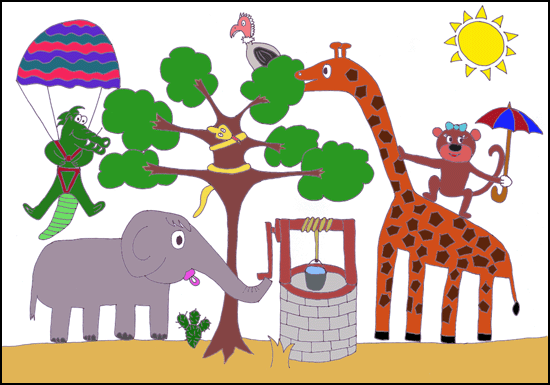 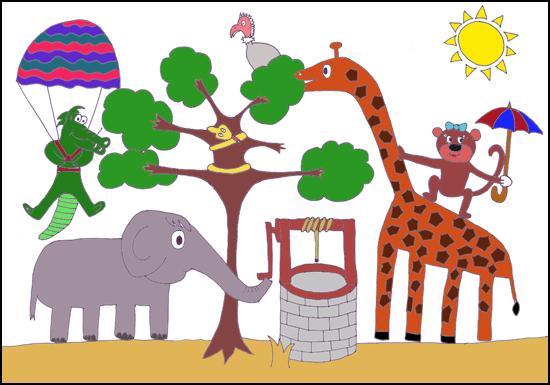 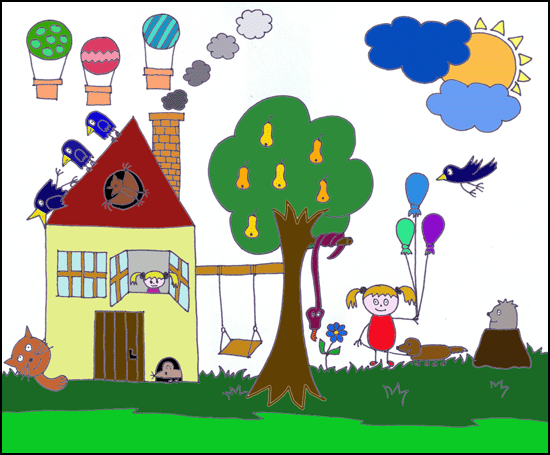 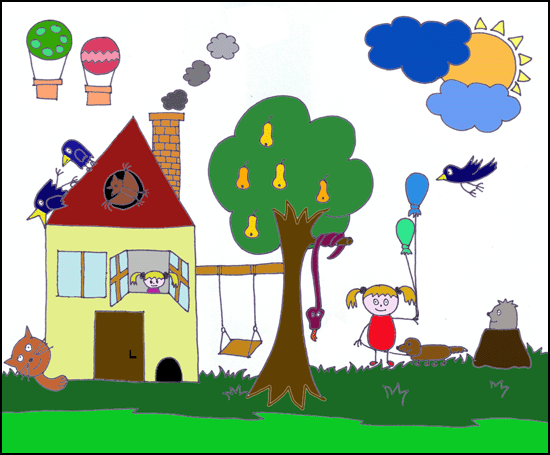 Najdi rozdíly - hra s kamarádyPořádně si prohlídni oba obrázky a najdi mezi nimi 5 rozdílů.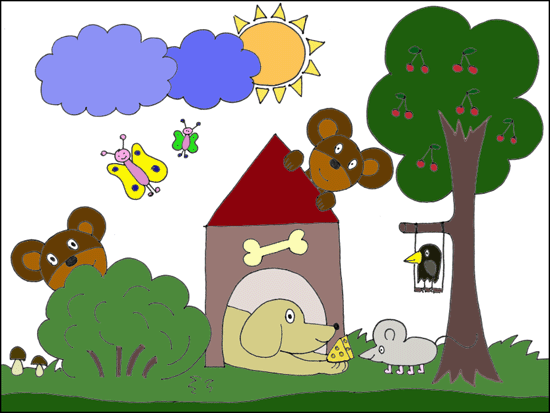 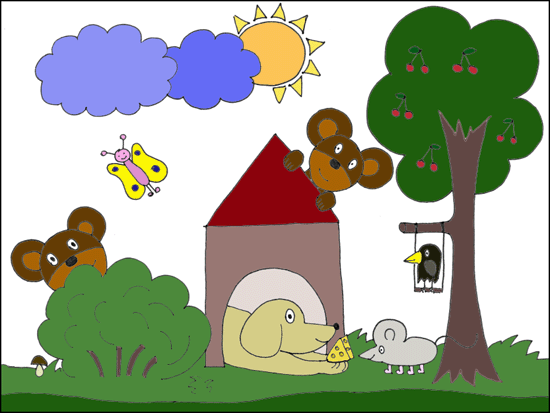 